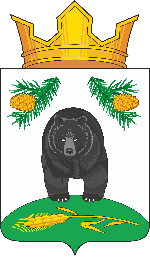 АДМИНИСТРАЦИЯ НОВОКРИВОШЕИНСКОГО СЕЛЬСКОГО ПОСЕЛЕНИЯПОСТАНОВЛЕНИЕ17.10.2022                                                                                                                № 89с. НовокривошеиноКривошеинского района       О внесении изменений в постановление Администрации Новокривошеинского сельского поселения от 28.03.2022 № 24 «Об утверждении Порядка предоставления субсидии ресурсоснабжающим организациям на компенсацию сверхнормативных расходов и выпадающих доходов на 2022 год (возмещение затрат)»В связи с переизбранием председателя Совета Новокривошеинского сельского поселения  ПОСТАНОВЛЯЮ:1. Внести изменение в постановление Администрации Новокривошеинского сельского поселения от 28.03.2022 № 24 «Об утверждении Порядка предоставления субсидии ресурсоснабжающим организациям на компенсацию сверхнормативных расходов и выпадающих доходов на 2022 год (возмещение затрат)»:В приложении 2  слова «Танькова Екатерина Васильевна» заменить на слова «Мажорова Наталья Васильевна»2.  Настоящее постановление вступает в силу с даты его подписания.3.  Контроль за исполнением оставляю за собой.Глава Новокривошеинского сельского поселения                              А.О. Саяпин(Глава Администрации)	Исп. Наталья Павловна Стрехаспециалист  ЖКХ, ГО и ЧСтел. 8(38251) 4-74-33.